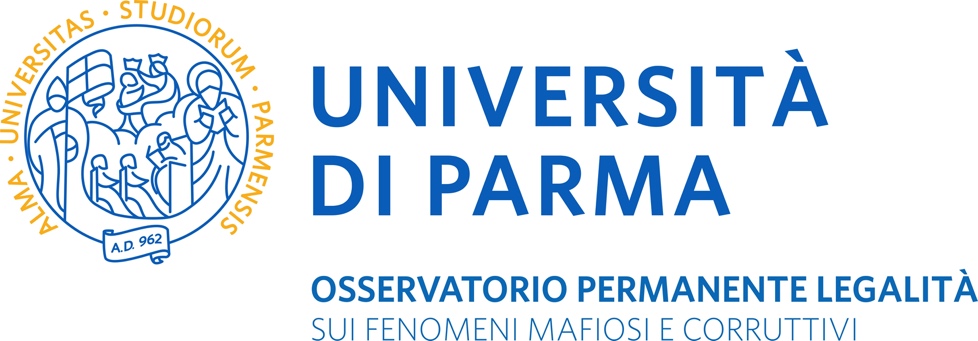 PRESSO L’UNIVERSITÀ DI PARMA,Aula A – CAMPUS,Parco Area delle Scienze.Lunedì 9 Novembre 2020, ore 11.00.INTRODUZIONE DI:MONICA COCCONIProfessoressa di Diritto Amministrativo, Delegata del Rettore per l’anticorruzione e la trasparenza.INTERVIENE:
ELIA MINARICoordinatore dell’Osservatorio Permanente Legalità 
dell’Università di Parma.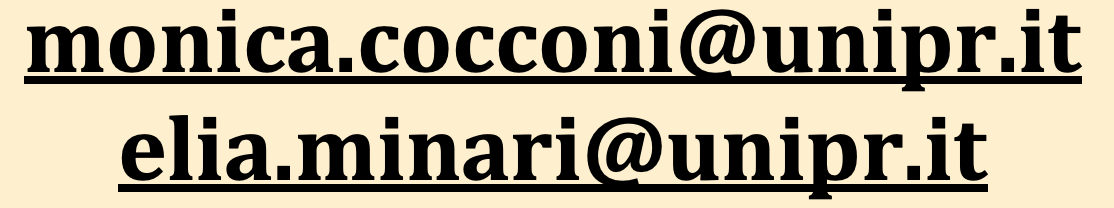 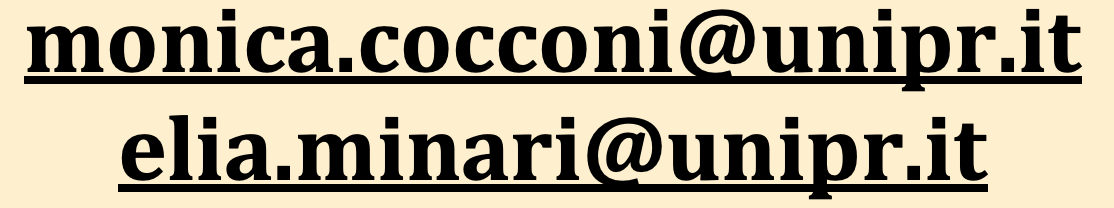 